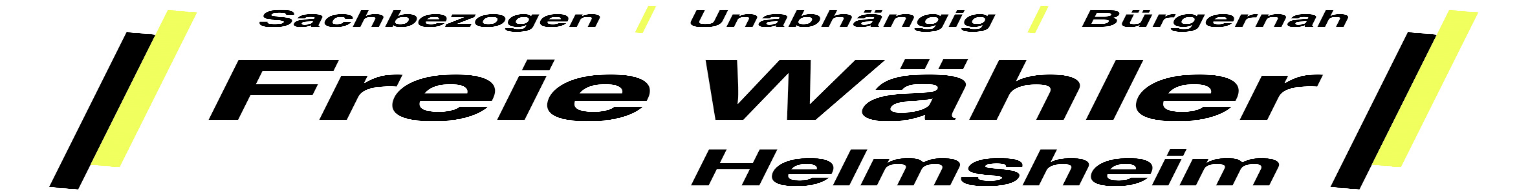 A n t r a g               	                           Helmsheim, den 30.06.21Ggf. farbige Markierung auf dem Asphalt in der Heidelsheimer Str.Beispiel 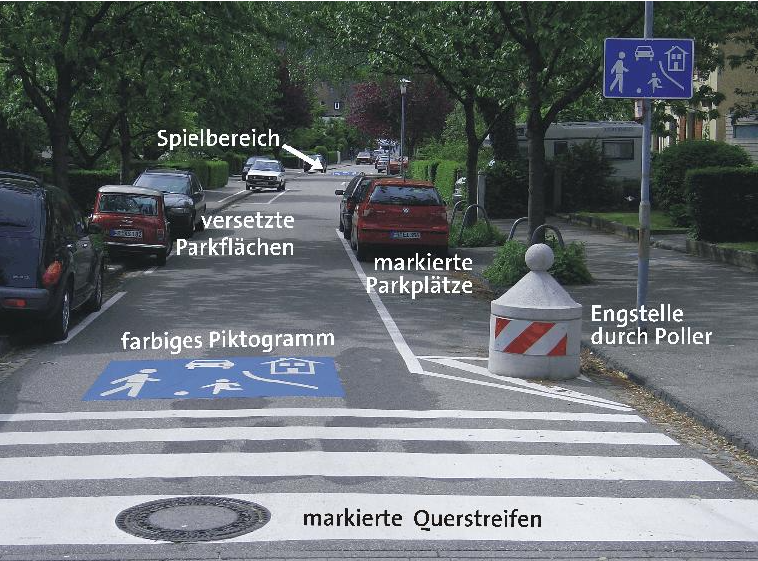 